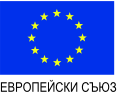 ФОНД ЗА ЕВРОПЕЙСКО ПОДПОМАГАНЕ НА НАЙ- НУЖДАЕЩИТЕ СЕ ЛИЦААГЕНЦИЯ ЗА СОЦИАЛНО ПОДПОМАГАНЕОПЕРАТИВНА ПРОГРАМА ЗА ХРАНИ И/ИЛИ ОСНОВНО МАТЕРИАЛНО ПОДПОМАГАНЕИме на бенефициента: ОБЩИНА ГУРКОВОНачало: 04.01.2021 г. Край: 30.09.2022 г.Стойност: 331 002,65 лв.Проектът се финансира от Фонда за европейско подпомагане на най-нуждаещите се лица по Оперативна програма за храни и/или основно материално подпомагане 2014-2020, в резултат от инициативата на Европейската комисия за  преодоляване на последствията от кризата чрез механизма REACT-EU.